Příloha č. 4b – Přihláška pro neziskové a veřejně prospěšné organizace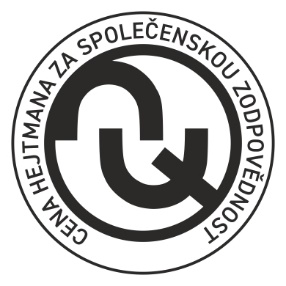 PŘIHLÁŠKACena hejtmanky Jihočeského kraje za společenskou odpovědnost za rok 2019neziskové a veřejně prospěšné organizace  Název organizace (obchodní jméno): Název organizace (obchodní jméno): Sídlo organizace: Sídlo organizace: Registrace (např. OR, ŽÚ): Registrace (např. OR, ŽÚ):Kategorie:              do 50*                                                           nad 50*                                                         zaměstnancůKategorie:              do 50*                                                           nad 50*                                                         zaměstnancůStatutární zástupceJméno:Funkce:Statutární zástupceJméno:Funkce:Zmocněnec pro jednání, která se týkají Ceny hejtmanky Jihočeského kraje za společenskou odpovědnost za rok 2019: Jméno: Funkce: Kontaktní adresa: Tel.:                                                               e-mail:Zmocněnec pro jednání, která se týkají Ceny hejtmanky Jihočeského kraje za společenskou odpovědnost za rok 2019: Jméno: Funkce: Kontaktní adresa: Tel.:                                                               e-mail: IČ: IČ: